Р А С П О Р Я Ж Е Н И ЕАДМИНИСТРАЦИИ ИЛЬИНСКОГО СЕЛЬСКОГО ПОСЕЛЕНИЯНОВОПОКРОВСКОГО РАЙОНАот 02.07.2014 года                                                                                  № 50-рстаница ИльинскаяО дополнительных санитарно-эпидемиологических мероприятий и мероприятий по защите прав потребителей на ярмарочной торговле на территории Ильинского сельского поселенияВ целях наиболее полного удовлетворения потребностей жителей Ильинского сельского поселения в услугах торговли, общественного питания, бытового обслуживания, а также поддержки местных сельхоз товаропроизводителей, предприятий перерабатывающей промышленности, стабилизации цен на социально значимые продукты питания и соблюдения санитарно-эпидемиологических мероприятий п о с т а н о в л я е т :1. Организовать проведение в Ильинском сельском поселении по пятницам каждой недели и предпраздничные дни ярмарок по продаже сельскохозяйственной продукции и продуктов ее переработки, товаров хозяйственно – бытового назначения;2. Определить место и время проведения ярмарочной торговли:- место торговли определить пер.Базарный и ул.Пушкина по обе стороны обочины дороги;- режим работы ярмарки с 7.00 час. до 14.00 час.;- на 70 торговых мест;3. Утвердить схему расположения торговых мест и их количество при проведении ярмарок (Приложение);4. Утвердить перечень видов товаров для реализации на ярмарках (Приложение);5. Специалисту 2 категории по работе с населением по вопросам землепользования, ЛПХ, ЖКХ и регулирования градостроительной и архитектурной деятельности администрации Ильинского сельского поселения С.В.Розовой приглашать для участия в ярмарках сельскохозяйственные, пищевые, перерабатывающие предприятия Ильинского сельского поселения, МО Новопокровский район и других муниципальных образований;6. Рекомендовать Ильинской участковой ветлечебнице  не допускать торговли на ярмарках с нарушением температурно–влажного режима и не имеющих ветеринарно-сопроводительные документы;7. Рекомендовать и.о. УУП ОВД по Новопокровскому району, прапорщику полиции С.А.Золотову (по согласованию), УУП ОВД по Новопокровскому району, майору полиции С.В.Бабенко (по согласованию) обеспечивать правопорядок в дни проведения ярмарок;8. Директору МКУ «Южное» Е.В. Канищеву, председателю ТОС А.Г.Леоновой обеспечивать надлежащий санитарный порядок на территории, отведенной для проведения ярмарок.9. Контроль за выполнением данного распоряжения возложить на специалиста 2 категории по работе с населением по вопросам землепользования, ЛПХ, ЖКХ и регулирования градостроительной и архитектурной деятельности Ильинского сельского поселения С.В.Розову.10. Распоряжение вступает в силу со дня подписания.Глава Ильинскогосельского поселения                                                                         Ю.М.Ревякин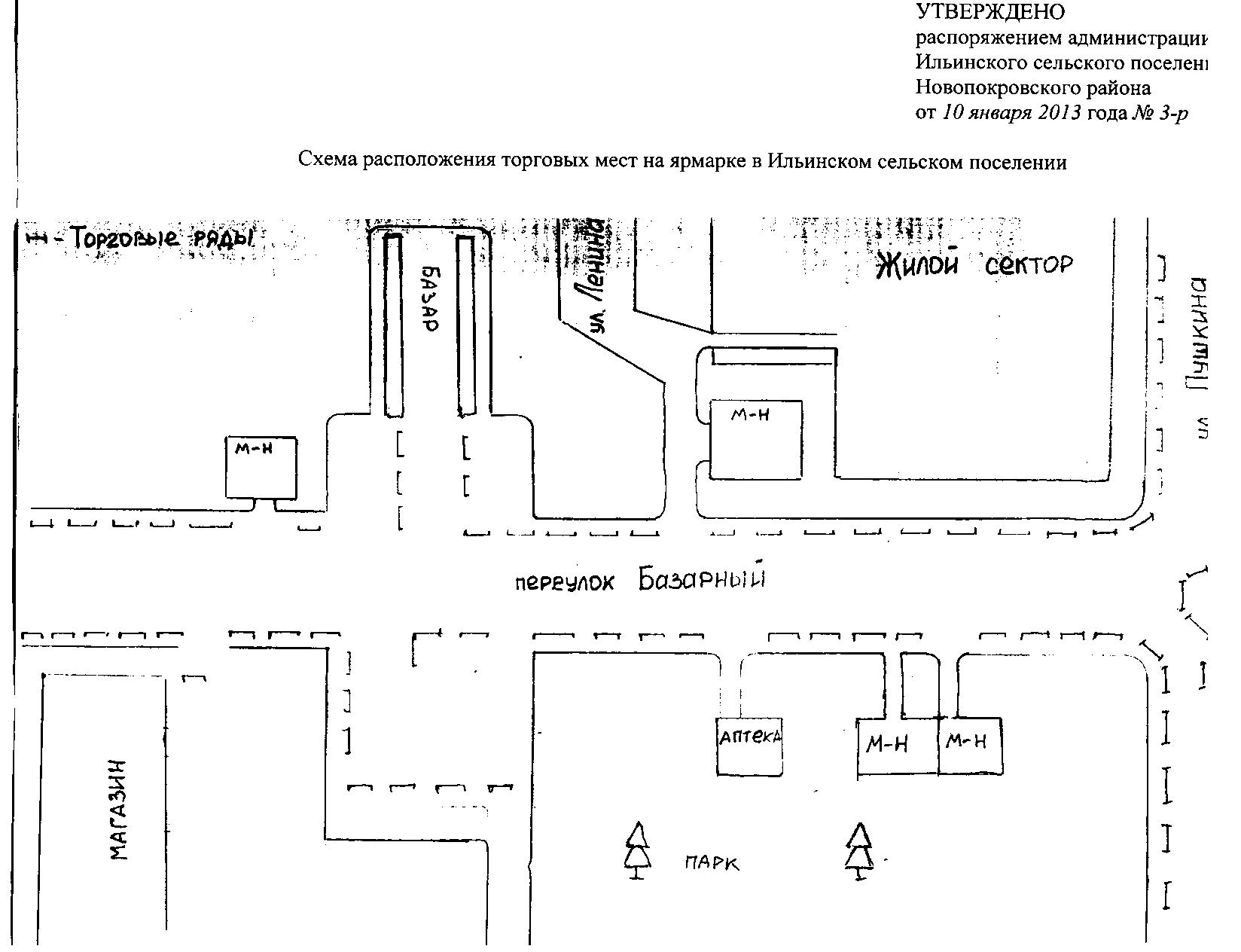 Список лиц, принимающих участие в ярмаркеИльинского сельского поселенияСпециалист по работе сЖКХ и регулирования градостроительной и архитектурной деятельности                                                          						С.В.РозоваПЕРЕЧЕНЬвидов товаров для реализации на ярмарках1. Овощи, фрукты, бахчевые с лотков, тележек и др.;2. Яйцо реализовывать при температуре не выше + 20 и ниже 0 градусов;3. Хлеб и хлебобулочные, кондитерские изделия в упаковке, без крема;4. Масло растительное, мука, крупяные изделия, сахар, соль, макаронные изделия;5. Рыба живая, из аквариума (или термоизолирующей автоцистерны). Рыбная продукция в зимний период не выше 0 градусов.6. Товары бытовой химии, хозяйственные товары;7. Мебель;8. Технические сложные товары бытового назначения;9. Парфюмерно – косметические товары;10. Живая птица, скот;11. Товары сельхозпредприятий: зерновые, фураж, комбикорма;12. Канцелярские товары;13. Посадочный материал;14. Промышленная группа товаров.Специалист 2 категории по работе с населением по вопросамземлепользования, ЛПХ, ЖКХ и регулирования градостроительнойи архитектурной деятельностиИльинского сельского поселения                                                  	С.В.Розова№ п/пНаименование ( Ф.И.О. физического) юридического лицаВид реализуемого товараКол-во продавцовКонструктивная особенность и площадь объектаОГРНИННадрес1Сигарева З.В.1Лоток, 3 кв.м.304234408600341234400009627Ст.НовопокровскаяУл.Некрасова, 4612Черкасов О. Н.хоз. группа1Лотки, 5кв.м3042313215001352313002874243Доценко А. Г.текстиль1Палатка,10кв.м3082364270000412313041889464Козлов Н.С.хоз.группа2Лотки, 8 кв.м304233214100043233200062004Ст. КавказскаяПер.Октябрьский,95Новиков Н.И.Фрукты,овощи1Лотки, 3кв.м307231332300036231306705406Г.КропоткинУл.Спортивная,986Скляров Л.Н.вещи1Лотки, 36 кв.м307232918500010232903096192С.МайкопскоеУл.Восточная,24с.Майкопскоеул.Восточная.247Огреба Т.Н.вещи1Лотки, 30 кв.м304234433500098234400042208П.ЗаречныйУл.Зеленая.1кв.28Воронов М.А.вещи      1Раскл., 4 кв.м234403654022ст.Новопокровска
яул.Некрасова,36/1ст.Новопокровска
яул.Некрасова,36/19Фечина В. Н.обувь, одежда1Раскл.,палатка304232914900092232900154202П.КрасносельскийПер.Комсомольский,1010Прядко В.Н.вещи1Раскл. 5 кв.м30423132640018123130008464011Васильев А.В.хоз. товары2Палатка, 10кв.м3042313182003892313011055176Г.КропоткинУл.Мира,26112Суетова Е.Г.одежда1Палатка,15кв.м304232903300139232900008402Г.ГулькевичиУл.Волгодонская.14б13Денисенко Н.Д.одежда1Палатка,6кв.м30423021950029723020074055014Булгаков С.В.1Стол, 5кв.м30423440900008023440006643115Баяндурян Л.И.пром.товары1Расклад, 8кв.м304234412100538234400027697Ст.НовопокровскаяУл.Заречная,97б16ЧП Маркарян А.Н.мебель110кв.м17Докукина Н.Ю.пром.товары, обувь1Расклад, 6 кв.м, палатка 6 кв.м304234413800040234400026492Ст.НовопокровскаяПер.Степной,2418Поторокин  А.А.хоз.товары1Расклад, 5кв.м304233214100054233200015558Ст.КавказскаяУл.Калинина,22219Борисова Л.И.одежда, обувь1Палатка, 5кв.м,Расклад, 5кв.м20Коржова Н.Г.муж.одежда1Палатка 5 кв.м, лотки 5 кв.м21Федякина И.М.дет.обувь1Расклад, 10кв.м304232918400182232900268312П.КрасносельскийУл.Железнодорожная,2722Смородин В.А.пром. товары1Расклад, 6кв.м,Лотки 6кв.м23Дьяченко Н.В.одежда1Палатка 10кв.м304234408300259234401024508Ст.НовопокровскаяУл.Суворово130а24Болдинова В.Е.текстиль1Палатка 4кв.м304232629300016232600071587С.Белая ГлинаУл.Чехова,3925Наумова Т.В.хоз.товары1Лотки, 10кв.м26Голов Ю.В.быт.химия1Автолавка,2квм27Нижник О.Н.автозапчасти1Расклад, 7кв.м232900195777с. Майкопское улКирова,6028Черкасов О.Н.хоз.товары1Лотки, 5кв.м29Юрченко Д.М.ленолиум1Автолавка,2квм30Воскобуева Л.А.джинс1Палатка,5кв.м31Омельченко С.Г.хоз.товары1Лотки,7кв.м30423321400005123320005880ст. Кавказская,ул. Красный Пахарь,6132Ишукова Л.И.дет.товары1Палатка,8кв.м33Добрынина Л.С.женская одежда1Палатка, 10кв.м34Расщенко Л.Я.1Лотки, 5кв.м30425130280009223130025068935Дубинин В.Г.дет.одежда1Палатка, 7кв.м307232918500021232900315675х. Лебяжийул. Малиновская,21636Рябченко Т.П.ковровые изделия1Расклад, 7кв.м304233214200013233200149311Ст. КавказскаяУл. Малиновская ,21637Дроздов А.В.рыболовные снасти1Лоток, 3кв.м38ИП Ладыгина Н.В.хоз.товары1Автолавка,8квм39Хохлов В.А.одежда1Палатка, 5квм40Фоменко В.С.обувь1Лотки, 7кв.м41Канцев А.А.одежда1Палатка, 6кв.мСт.КрасноармейскаяУл.50 лет СССР.142Мошковский А.Апром.,хоз.товары1Лотки 10кв.м304234411100092234400171620Ст.НовопокровскаяУл.Пушкина,4843Болгова Л.В.одежда1Палатка 5кв.м44Сотникова С.Н.одежда, товары общего потребления1Палатка, 10 кв.мП.КрасносельскийУл.Менная,7245Демченко С.И.вещи1Раск4кв.м.40523441660003323440000352046Стрелка А.Атовары общего потребления1Расклад.,8 кв.м47Коцарева А.П.женская одежда1Палатка, 5кв.м48Петрович Т.Н.игрушки, канц.товары1Лотки, 9кв.м49ИП Скворцов О. М.обувь1Расклад. 6кв.м50Лаптен В.И.пром.товары1Расклад. 6кв.м51Багдасарян Б.акциз.товары1Лоток, 2кв.м52Пусева И.В.овощи, фрукты1Лотки, 6 кв.м304234436500012234403860321Ст. Ильинскаяул.Красная,24353Шнель И.А.Обувь.одежда1Лоток . 6 кв.м308233203100041233201535260Ст.Кавказская54Жук А.В.стр.материалы1Автолавка, 5 кв.мСт. НовопокровскаяУл.Ленина,16855Бошко Г.П.конфеты1Столы, 4 кв.м56Орлов А.Л.овощи1Лотки, 2 кв.м309236034400053234404239438Ст.ИльинскаяУл.Веселая,357Караченцев Г.А.Пром.тов.1Раскл., 2 кв.м30423441100032623440001571958Филь Е.П.овощи, фрукты1Палатка, 5 кв.м305234403800010234400176522Ст. НовопокровскаяУл. Некрасова, 49/259Спесивцева Т.В.овощи, фрукты1Лотки, 5 кв.м30423441100015223450002888860Полянский М.Ю.корма1Лотки, 1,5кв.м23130042842861Петрович Г.В.сахар1Автолавка,8квм307234402300012234403030828Ст.НовопокровскаяУл.Калинина,25862Тягинко А.А.овощи1Автолавка,8квм63Бежошвили Г.М.      фрукты, овощи1Лотки, 2кв.м233202602216Ст.ДмитриевскаяУл.22 Партсъезда,11564Шевченко Н.А.фрукты1Лотки, 4кв.м23320333247465Тростин С.Е.вещи1Лотки, 10 кв.м309236403300079231300568136Г.КропоткинУл.Белковская,1166Першин А.Н.фрукты1Лотки, 2кв.м67Дзюба В.Н.овощи1Стол, 3кв.мСт.Ильинскаяул.Школьная,4168Зайцев А.Н.вещи1Лотки, 10кв.м69Спахов Е.С.вещи1Столы,10кв.мПРИЛОЖЕНИЕУТВЕРЖДЕНОраспоряжением администрации Ильинского сельского поселенияНовопокровского районаот 02.07.2014 года № 50-р